Профилактика инфекционных заболеваний.Инфекционные болезни людей - это большая группа заболеваний, вызываемых вирусами, бактериями и простейшими.Инфекционные болезни на протяжении многих столетий были и остаются наиболее опасными болезнями из-за быстрого распространения, способности вызывать вспышки и неблагоприятные смертельные исходы. Форма течения заболевания ,его исход зависят от ряда условий:1.Состояния местной защиты(неповреждённый кожный покров, слизистые оболочки, состояние микрофлоры).2.Состояние иммунитета.3.Инфицирующей дозы микробов, способности их вызывать заболевания.4.Факторов риска.Здоровый организм переносит инфекции в лёгкой форме без осложнений. К факторам риска тяжёлого течения относят:1.Моральные, психические травмы, стрессы.2.Тяжёлые, длительные, изнуряющие организм болезни.3.Плохие жилищно-бытовые условия, непосильный физический труд.4.Недостаточное, некачественное, нерегулярное питание.5.Переохлаждение, перегревание, сопровождающееся резким ослаблением организма, особенно его иммунной  системы.6.Не соблюдение , нарушение правил личной гигиены.7.Нарушение гигиены жилища, служебных помещений, плохие бытовые условия, скученность. 8.Необращение к помощи врача или несвоевременное некачественное оказание медицинской помощи.9.Употребление для питья, а также при умывании некачественной воды.10.Употребление пищи, заражённой возбудителями инфекционных болезней.11.Отказ от прививок.12.Алкоголизм, наркомания.Человек на протяжении всей жизни сталкивается с инфекционными заболеваниями. Возможность предупреждения, распространения инфекционных заболеваний напрямую зависит от их пути проникновения в организм.К основным путям передачи инфекции относят: воздушно-капельный, фекально-оральный, контактный , гемоконтактный, трансмиссивный, вертикальный.Любое заболевание проще предупредить, чем лечить. Профилактика инфекционных заболеваний позволяет предотвратить вспышки, эпидемии пандемии.Выделяют следующие виды профилактики: специфическую и неспецифическую, общественную и индивидуальную профилактику, первичную и вторичную.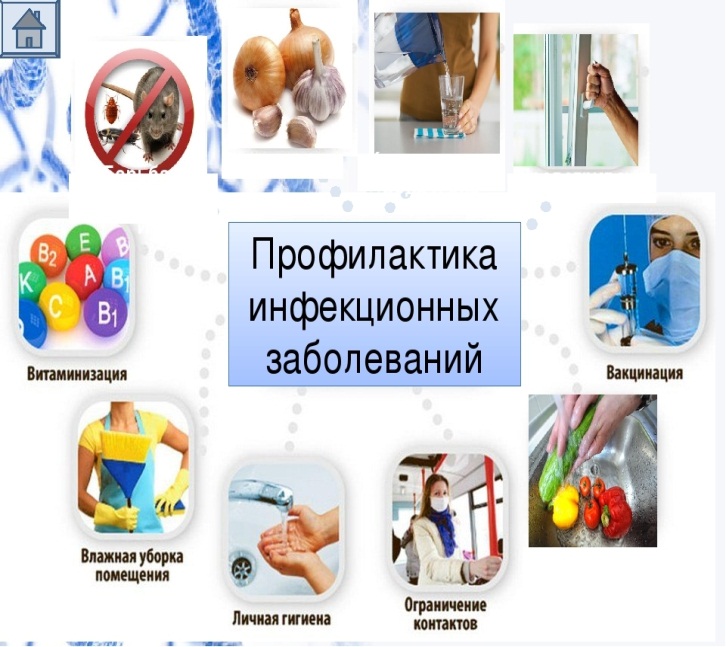 Биолог ЛБиПИ Данилова В.И.